Открытое внеклассное мероприятие                                           «МАСЛЕНИЦА»Цель: познакомить учащихся с русским народным праздником «Масленица», его традициями и обычаями.Задачи: - воспитывать патриотизм, национальную гордость, любовь и уважение к своему народу и его народным традициям;- развивать творческие способности и инициативу учащихся, ответственность и чувство товарищества, нравственные качества, способствующие сплочению детского коллектива. Действующие лица и исполнители:- Ведущий, 2 скоморошины и 2 скомороха- Зима, Весна, Цыган с медведем, Масленица           ученики 6 «В» класса,- частушечники - ученики 2 «В» класса,- родители учащихся; - классный руководитель 2 «В» класса.Подготовка, реквизиты: - разучивание частушек, хороводных песен, песен-закличек;- запись фонограммы праздника;- подготовка костюмов;- сани для Масленицы, дуга с колокольчиком, чучело Масленицы, санки для    соревнований, балалайка или гармошка, ложки, бубны;-организация чаепития в классе (блины, чай, бублики, пряники и др.)     Праздник проводится на улице, на школьном дворе или площадке.Скоморошины.   Внимание, внимание,                                Народное гуляние                                Открывать пора!                                Скорее, скорее, сюда, сюда!Скоморохи. Сегодня будем зимушку провожать,                        Масленицу прославлять!                       Весну-Красну к нам зазывать!                       Здравствуйте, здравствуйте, гости дорогие!                       Маленькие и большие!                       Здравствуйте, ребятишки!                       Девчонки и мальчишки.Скоморошины. Слушайте, слушайте, люди добрые!                              Не шутки ради или приличия,                              А по русскому обычаю,                              Собраться всем предложено,                              И веселиться, как положено,                              Хороводы водить, ручейки пускать,                              Весело играть, зиму провожать! Скоморохи.     Ой, что я слышу! Вьюга воет! Это Зима торопится к нам на праздник.Скоморошины. Давайте все дружно встретим её весёлой зимней песней!                                       Дети поют песню «Кабы не было зимы…»Зима.         Здравствуйте, друзья!Скоморошины. Здравствуй, зимушка! Добро пожаловать к нам!                              Видишь, как ребята тебя любят. Зима.  Я тоже вас люблю. Балую зимними забавами. На санках и на лыжах             катались? А Дед Мороз со Снегурочкой к вам приходили?Скоморохи. А ты зачем к нам вдруг Зимушка-зима пожаловала?Зима.    А я сегодня передам свои права сестрице - весне. Каждый год в конце              февраля или в начале марта встречаемся Я и Весна.Скоморошины.    Весна благодатная, долгожданная!                                 Весна красная! Приди, весна ясная!                                 С солнцем горячим, с дождём обильным!                                 Принеси урожай в наш родимый край!Все:      С крыши капели –              Грачи прилетели!              Воробьи чирикают –              Они весну кликают!                                                Песня – игра «Две птички». /Приложение/Выход весны.      Я Весна-Красна,                                 Бужу землю ото сна!                                Наполняю соком почки,                                На лугах ращу цветочки!                                Прогоняю с речки лёд,                                Светлым делаю восход!                                Всюду – в поле и в лесу -                                Людям радость я несу!Зима.   Здравствуй, сестрица, весна красная! Весна.  Здравствуй, Зимушка прекрасная!              Редко мы с тобой встречаемся!Зима.   Да, только раз в году, на проводах Масленицы.Весна.  Ребята, я вам загадки приготовила!               Даром время не теряйте,              Дружно, хором отвечайте!                                         /Весна и Зима загадывают загадки/.Весна.   А где же Масленица?Ведущий.    Издавна, когда Зима с Весной встречались, перед великим постом                       устраивались народные гуляния – Масленица!             Слышен звон колокольчика – на санках везут Масленицу.Ведущий.   Здравствуй, наша Масленица! Здравствуй, наша широкая!                     Сколько дней будешь гостить у нас, Масленица?Масленица.    Семь дней, ровно одну неделю.                            В понедельник меня встречают –                            На санях катают,                            Горы маслом поливают,                            Блины в кадках затевают. Скоморошины.  А во вторник – Заигрыш –                               Заводи весёлый наигрыш.                               Будем в игры играть,                               Нашу Масленицу прославлять!Хоровод вокруг Масленицы./ Дети встают в большой круг, в центре Масленица/.Песня-игра «Поясочек».Частушки о Масленице. /Приложение/Масленица. Ну, спасибо, ребята, вам за такие задорные частушки, и все про меня.                        А теперь, ну-ка, подавайте сани! Буду кататься – никому не угнаться! /Проводится игра «Довези девицу». Кто больше перевезёт невест в «свою деревню»./Скоморохи. Пока вы катались, мы проголодались!                       Середина недели настала,                       Среда « Лакомка»  сгущенку достала!                       Мы весну встречаем блинами.                       Круглый, жаркий блин, как солнышко.                        Трудно еще солнышку растопить снежные заносы –                       Надо дать ему горячих помощников.Весна. Зима.   Мы блинков давно не ели.                           Мы блиночков захотели.Масленица.  Напекла я вам поесть                         Сотен пять или шесть!Скоморошины.    Ну-ка, детки, налетайте                                 Да побольше уплетайте.                                                          Угощение блинами.Скоморохи: Выходите, добры-молодцы, силушкой померяться, народ позабавить!                                                   Игра. Перетягивание каната.Скоморошины.   День четвёртый наступает,                                «Разгуляй» - Весну встречает.                                Широкий Четверток                                К нам в гости на порог.                                А ну принимай гостей                                Со всех волостей.Выходит Цыган с медведем/ под музыку «Цыганочка»/.Цыган (медведю): А ну-ка, Мишенька Иванец, Родом Ярославец,                                   Не гнись дугой, как мешок тугой.                                   Развернись, встрепенись,                                   Всем нам тут покажись!- Покажи нам, как Тимка-лежебока в школу идёт. /Медведь показывает/- А как Тимка-Тимошка в гору с санками бежит. /Медведь показывает/- А как лодырь на уроке сидит? /Медведь показывает/- А как он себя на перемене ведёт? Медведь показывает/.Скоморошины: А ну хватит вам болтать,                              Пора пляску начинать!Исполняется общий танец «Барыня»./Фонограмма/Ведущий.            А что будет на Масленичной неделе в пятницу и субботу?Скоморошины. В пятницу – тёщины вечеринки.                              Зять тёщу навещает,                              Тёща зятя угощает.                                     Суббота - «Золовкины посиделки».                                     Золовка со снохой прощают                                     Друг другу всякие проделки.Ведущий.  Маслена неделя идёт к концу. Воскресение – прощеный день, самый последний и самый важный день Масленицы. В этот день полагается простить все обиды, не держать зла на сердце. Ведь встретить весну надо с чистой совестью. Давайте и мы попросим друг у друга прощения. Настало время Масленицу провожать.Весна. Прощай, зимушка-зима!             Как придёт твоя пора,             Приезжай обратно к нам,             Будем ездить по горам.Зима. Красно солнышко, в дорожку выезжай!            Зимний холод прогоняй!            Солнышко, повернись!            Красное, разожгись!Весна. Прощай, Зимушка!Зима. Здравствуй, Весна-красавица!Все участники праздника.     Гори, гори ясно,                                                     Чтобы не погасло,                                                     Чтобы все метели                                                     Разом улетели!                                                     Пусть горят, сгорают,                                                     К солнцу улетают!Песня-игра «Золотые ворота» /Приложение/.Сжигание чучела Масленицы/ по возможности/.                                                         Приложение.Частушки.Как на масленой неделе                   5. Эх, масленица!На столы блины летели!                        Валенки с калошами.С пылу, с жару, из печи,                         А как наши кавалерыВсе румяны, горячи!                               Самые хорошие!Эх, масленица!                                    6.  Эх, масленица!Про-каз-ни-ца!                                          И деньки погожие.К нам приехала в санях,                         Ай да, девочки у насСама дразнится!                                       Самые пригожие!Масленица, угощай!                           7. Эх, масленица!Всем блиночков подавай!                     Тобой хвалимся.Подходите, разбирайте,                         На горах катаемсяПохвалить не забывайте!                       Блинами объедаемся!Эх, блиночки кружевные,                   8. Эх, масленица!Ух ты, вкусные какие!                              Валенки надела.Со сметаной и медком,                           Всю неделю веселилась,Мы их быстренько умнём!                     А потом сгорела!                                         Песня – игра «Золотые ворота».     2-3 человека образуют круг. Это «ворота». Водящий и остальные дети поют песню и проходят через «ворота». По окончании куплета «ворота» захлопываются. Дети, оказавшиеся в «воротах», присоединяются к «воротам». Игра продолжается и так постепенно круг - «ворота» увеличиваются. Песню можно продолжать до тех пор, пока большинство участников не будет поймано. Музыкальное сопровождение (гармошка, балалайка и др.) во время проведения этой песни-игры приветствуется.Золотые ворота!Проходите господа.Первой мать пройдётИ детишек проведёт.Первый раз – прощается,Второй – запрещается,Ну а в третий раз – не пропустим вас! («Ворота» захлопываются)«Поясок»     Все дети образуют большой круг и поют песню:Ваня (любое имя) по лесу шёл,Поясочек нашёл.Кому дать, кому дать,           2 разаКому пояс передать./Первый игрок идёт по кругу с пояском и на словах: «Кому дать, кому дать, кому пояс передать» - передаёт поясок и, взявшись за руки, как «лодочка», кружится в паре с выбранным игроком, пока не закончится припев./                Песня-игра «Летели две птички».Летели две птички      Ростом невелички.Припев: Ой, сад-виноград,                       Зелёная роща.          2 разаКак они летели, все люди глядели.Как они садились, все люди дивились.Как они прощались, крепко обнимались.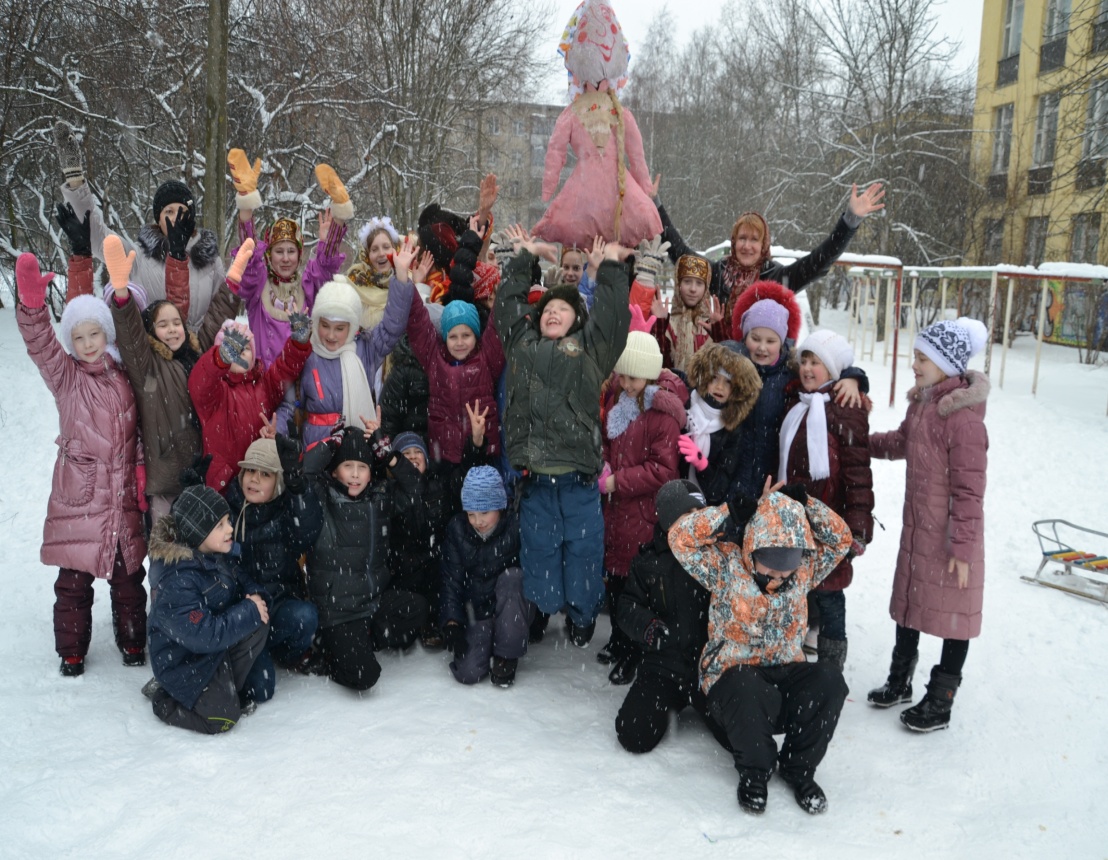 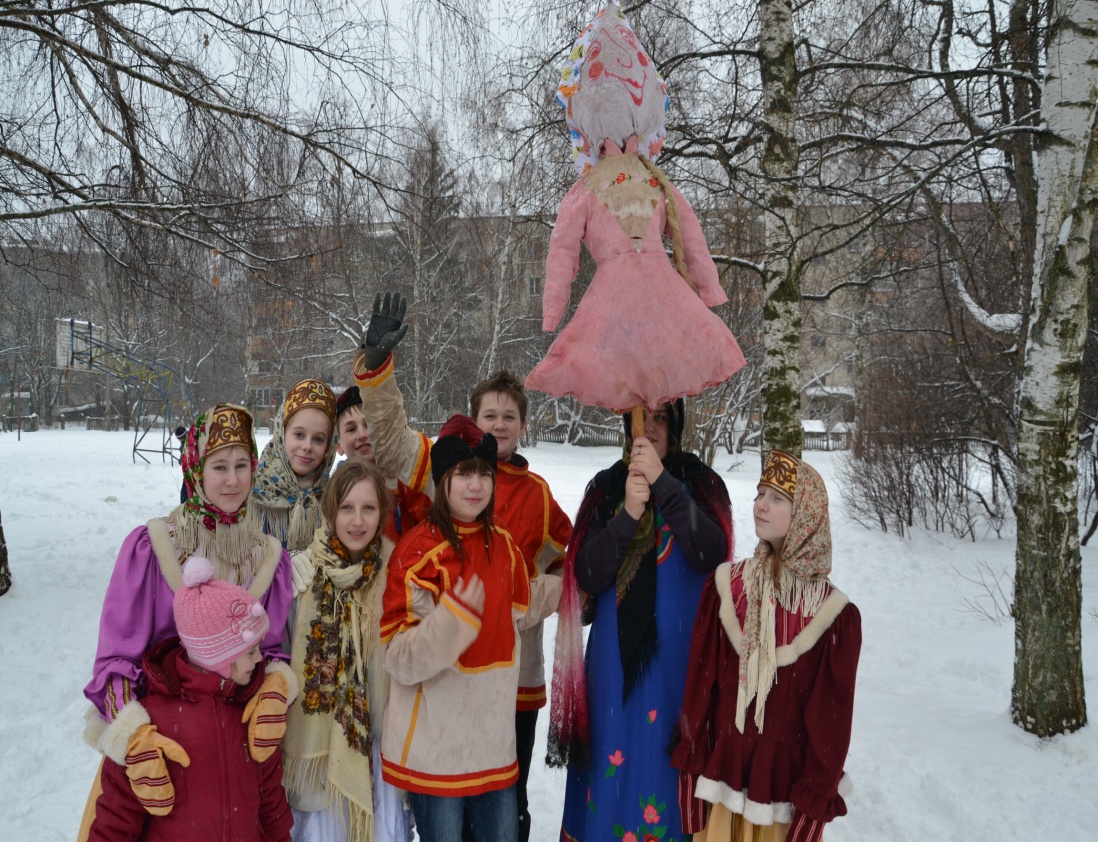 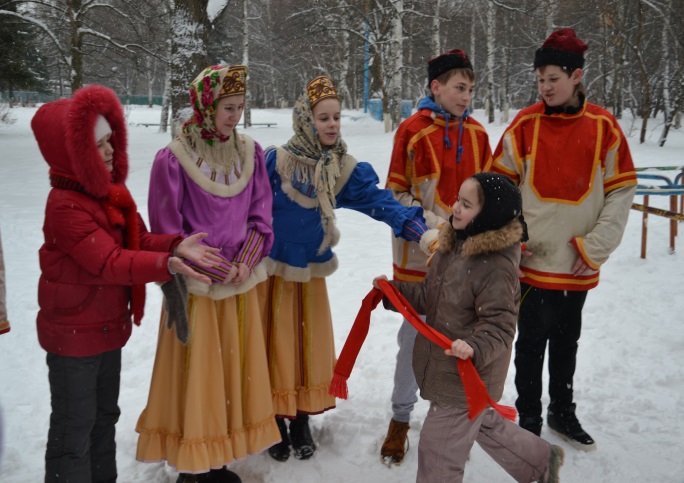 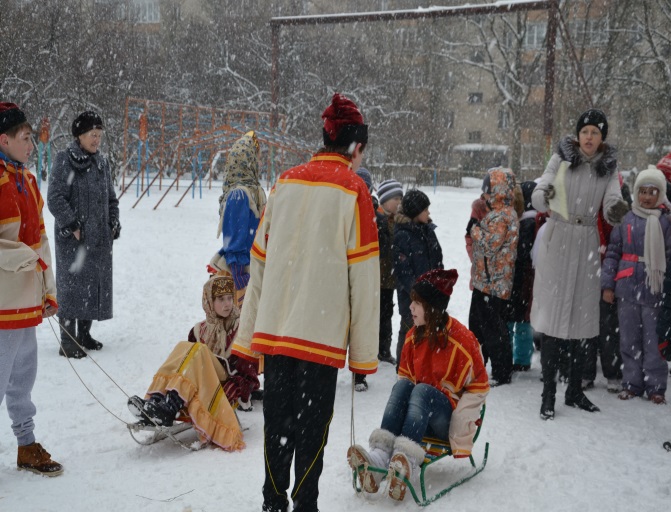 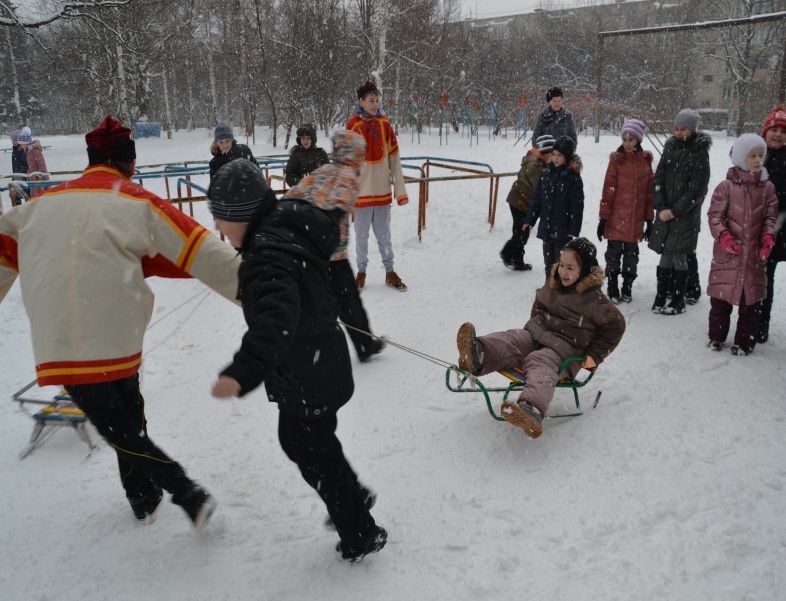 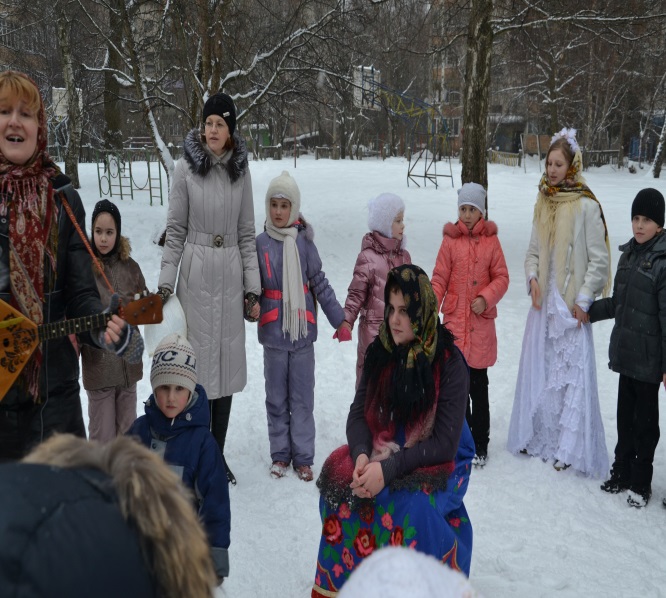 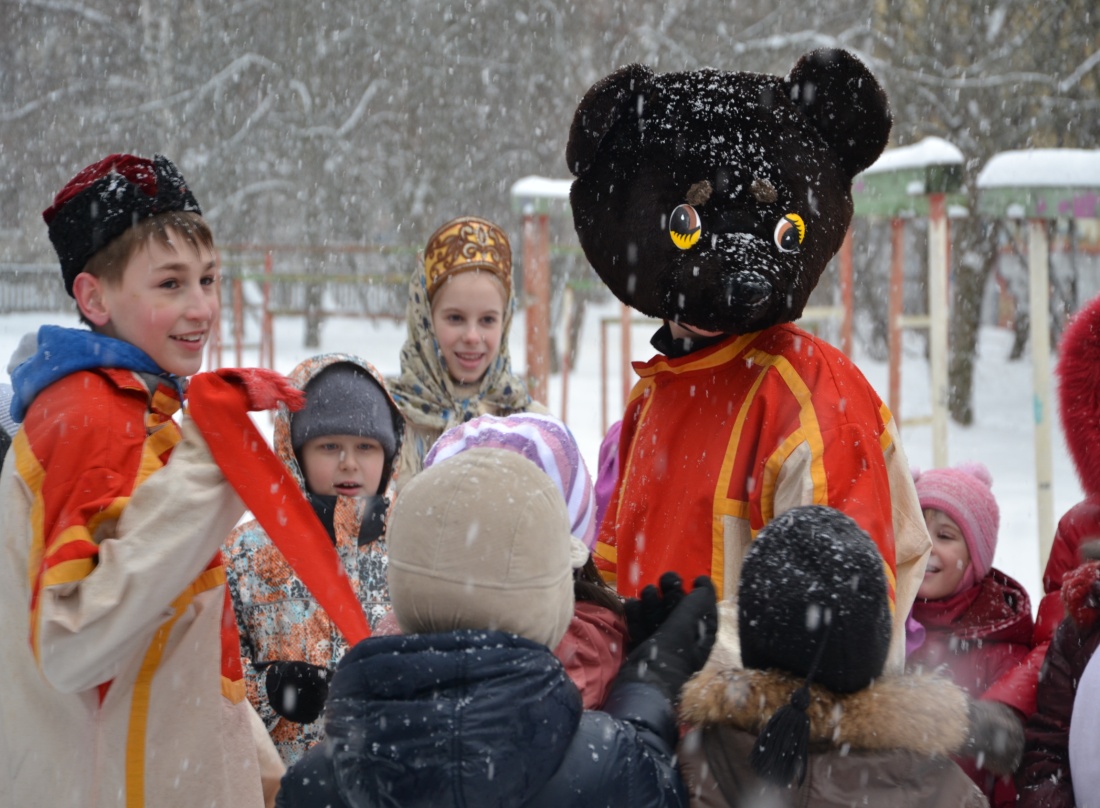 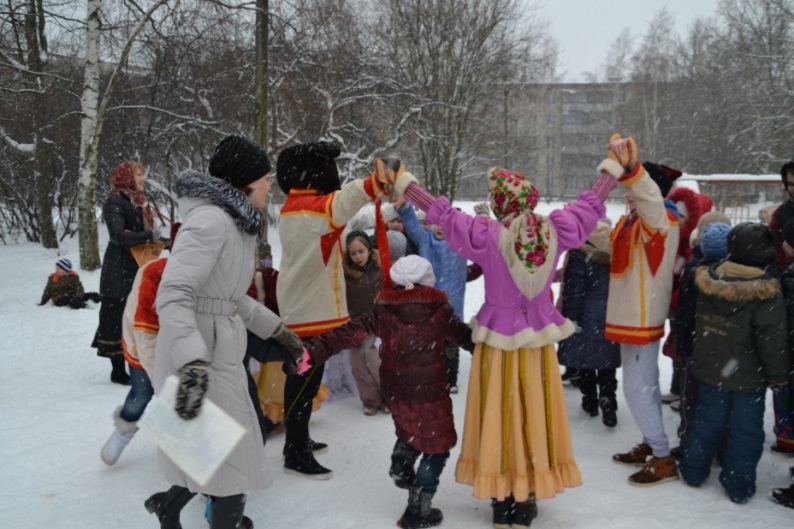 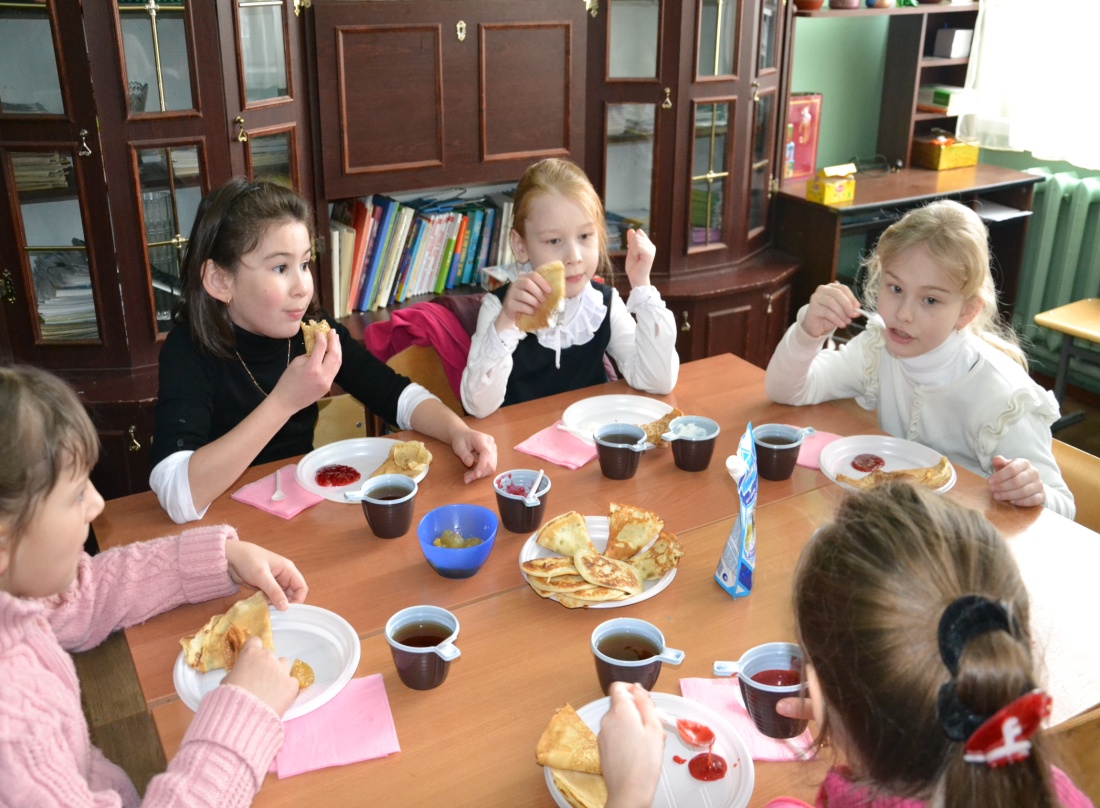 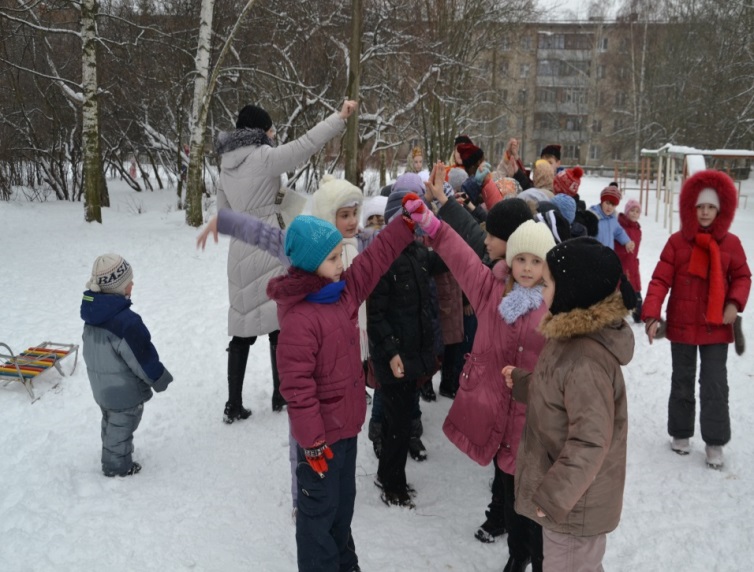 